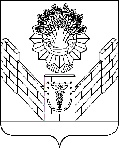 СОВЕТТБИЛИССКОГО СЕЛЬСКОГО ПОСЕЛЕНИЯТБИЛИССКОГО РАЙОНАРЕШЕНИЕот 10.02.2021                                                                                            № 101ст-ца ТбилисскаяОб утверждении Положения о порядке и условиях  предоставления  муниципальных гарантий   из  бюджета Тбилисского сельского поселения Тбилисского районаВ целях определения  порядка и условий предоставления  муниципальных гарантий за счет средств бюджета Тбилисского сельского поселения Тбилисского района,  на основании   статей  115, 115.1, 115.2, 115.3, 117  Бюджетного кодекса Российской Федерации, Федерального закона от 25 февраля 1999 года № 39-ФЗ «Об инвестиционной деятельности в Российской Федерации, осуществляемой в форме капитальных вложений» и руководствуясь статьёй 26, 58 Устава Тбилисского сельского поселения Тбилисского района, Совет Тбилисского сельского поселения Тбилисского района р е ш и л:  1. Утвердить Положение о порядке и условиях  предоставления муниципальных гарантий  из   бюджета Тбилисского сельского поселения Тбилисского района (прилагается).   2. Отделу делопроизводства и организационно-кадровой работы администрации Тбилисского сельского поселения Тбилисского района (Воронкин) опубликовать настоящее решение в сетевом издании «Информационный портал Тбилисского района», а также на официальном сайте администрации Тбилисского сельского поселения Тбилисского района в информационно-телекоммуникационной сети «ИНТЕРНЕТ».   3. Контроль за исполнением настоящего решения возложить на постоянную комиссию Совета Тбилисского сельского поселения Тбилисского района по экономике, бюджету и финансам (Скубачев).	   4. Настоящее Решение вступает в силу со дня его официального опубликования.Председатель Совета Тбилисского сельского поселения Тбилисского района                                                       Е.Б. СамойленкоГлава Тбилисского сельскогопоселения Тбилисского района 						  А.Н. Стойкин                                 УТВЕРЖДЕНОрешением Совета Тбилисского сельского поселения Тбилисского районаот 19 февраля 2021 года № 101ПОЛОЖЕНИЕО ПОРЯДКЕ И УСЛОВИЯХ ПРЕДОСТАВЛЕНИЯ МУНИЦИПАЛЬНЫХ ГАРАНТИЙ ИЗ  БЮДЖЕТА ТБИЛИССКОГО СЕЛЬСКОГО ПОСЕЛЕНИЯ ТБИЛИССКОГО РАЙОНАСтатья 1. Общие положения1. Настоящее Положение разработано в соответствии с Бюджетным кодексом Российской Федерации (далее – БК РФ), Гражданским кодексом Российской Федерации, Федеральным законом «Об общих принципах организации местного самоуправления в Российской Федерации».2. Настоящее Положение определяет порядок предоставления муниципальных гарантий из бюджета Тбилисского сельского поселения Тбилисского района.3. Основные понятия и термины используемые в положении:1) муниципальная гарантия – вид долгового обязательства, в силу которого муниципальное образование (гарант) обязано при наступлении предусмотренного в гарантии события (гарантийного случая) уплатить лицу, в пользу которого предоставлена гарантия (бенефициару), по его письменному требованию определенную в обязательстве денежную сумму за счет средств бюджета Тбилисского сельского поселения Тбилисского района., в соответствии с условиями даваемого гарантом обязательства отвечать за исполнение третьим лицом (принципалом) его обязательств перед бенефициаром;2) гарант - лицо, которое предоставляет гарантию (в данном случае - это муниципальное образование);3) принципал - лицо, чьи обязательства перед бенефициаром обеспечиваются гарантией;4) бенефициар - лицо, чьи права по отношению к принципалу обеспечиваются гарантией;5) гарантийный случай - факт неисполнения или ненадлежащего исполнения принципалом его обязательства перед бенефициаром;6) регрессное требование - право требования Гаранта к Принципалу о возмещении сумм, уплаченных Гарантом Бенефициару по муниципальной гарантии.4. Муниципальная гарантия обеспечивает надлежащее исполнение Принципалом его денежных обязательств перед Бенефициаром, возникших из договора или иной сделки (основного обязательства).5. Предоставление муниципальных гарантий от имени Тбилисского сельского поселения Тбилисского района осуществляется администрацией Тбилисского сельского поселения Тбилисского района на основании решения Совета Тбилисского сельского поселения Тбилисского района (далее  Совет) о бюджете на очередной финансовый год и плановый период, содержащего программу муниципальных гарантий в валюте Российской Федерации, в соответствии с требованиями БК РФ и в порядке, установленном настоящим Положением.6. Программа муниципальных гарантий в валюте РФ является обязательным приложением к решению Совета о бюджете и представляет собой перечень подлежащих предоставлению муниципальных гарантий в валюте Российской Федерации на очередной финансовый год и плановый период с указанием:1) общего объема гарантий;2) направления (цели) гарантирования с указанием объема гарантии по каждому направлению (цели), категорий (групп) и (или) наименований принципалов по каждому направлению (цели) гарантирования;3) наличия или отсутствия права регрессного требования гаранта к принципалу;4) иных условий предоставления и исполнения гарантий.Статья 2. Условия предоставления муниципальных гарантий1. Гарантии предоставляются в обеспечение исполнения обязательств муниципальных предприятий Тбилисского сельского поселения Тбилисского района, а также иных юридических лиц, зарегистрированных на территории Тбилисского сельского поселения Тбилисского района, осуществляющих деятельность на территории Тбилисского сельского поселения Тбилисского района и уплачивающих налоги в местный бюджет.2. Предоставление муниципальных  гарантий осуществляется при соблюдении следующих условий:1) финансовое состояние принципала является удовлетворительным;2)предоставление принципалом  до даты выдачи муниципальной гарантии соответствующего требованиям статьи 115.3 БК РФ и гражданского законодательства Российской Федерации обеспечения исполнения обязательств принципала по удовлетворению регрессного требования гаранта к принципалу, возникающего в связи с исполнением в полном объеме или в какой-либо части гарантии;3)отсутствие у принципала, его поручителей (гарантов) просроченной (неурегулированной) задолженности по денежным обязательствам перед муниципальным образованием, предоставляющим муниципальную гарантию, неисполненной обязанности по уплате налогов, сборов, страховых взносов, пеней, штрафов, процентов, подлежащих уплате в соответствии с законодательством Российской Федерации о налогах и сборах; 4) принципал не находится в процессе реорганизации или ликвидации, в отношении принципала не возбуждено производство по делу о несостоятельности (банкротстве).3. Обязательным условием предоставления муниципальных гарантий является проведение анализа финансового состояния лица, претендующего на получение муниципальных гарантий, с целью подтверждения его финансовой устойчивости.4.Способами обеспечения исполнения обязательств принципала по удовлетворению регрессного требования гаранта к принципалу по муниципальной гарантии могут быть только банковские гарантии и поручительства юридических лиц, муниципальные гарантии, залог имущества. Обеспечение исполнения обязательств принципала по удовлетворению регрессного требования гаранта к принципалу должно иметь достаточную степень надежности (ликвидности), а также соответствовать требованиям, установленным абзацами третьим - шестым пункта 3 статьи 93.2 БК РФ. Объем (сумма) обеспечения регрессных требований определяется при предоставлении муниципальной гарантии с учетом финансового состояния принципала.5. Муниципальной гарантией, не предусматривающей право регрессного требования гаранта к принципалу, могут обеспечиваться только обязательства хозяйственного общества, 100 процентов акций (долей) которого принадлежит муниципальному образованию (гаранту), муниципального унитарного предприятия, имущество которого находится в муниципальной собственности.6. Предоставление муниципальной гарантии осуществляется исключительно в письменной форме посредством заключения договора о предоставлении муниципальной гарантии с указанием обязательства, которое обеспечивается муниципальной гарантией. Несоблюдение письменной формы муниципальной гарантии влечет ее недействительность (ничтожность).7. В муниципальной гарантии должны быть указаны:1) наименование гаранта  и наименование органа, выдавшего гарантию от имени гаранта;2) наименование бенефициара;3) наименование принципала;4) обязательство, в обеспечение которого выдается гарантия (с указанием наименования, даты заключения и номера (при его наличии) основного обязательства, срока действия основного обязательства или срока исполнения обязательств по нему, наименований сторон, иных существенных условий основного обязательства);5) объем обязательств гаранта по гарантии и предельная сумма гарантии;6) основания выдачи гарантии;7) дата вступления в силу гарантии или событие (условие), с наступлением которого гарантия вступает в силу;8) срок действия гарантии;9) определение гарантийного случая, срок и порядок предъявления требования бенефициара об исполнении гарантии;10) основания отзыва гарантии;11) порядок исполнения гарантом обязательств по гарантии;12) основания уменьшения суммы гарантии при исполнении в полном объеме или в какой-либо части гарантии, исполнении (прекращении по иным основаниям) в полном объеме или в какой-либо части обязательств принципала, обеспеченных гарантией, и в иных случаях, установленных гарантией;13) основания прекращения гарантии;14) условия основного обязательства, которые не могут быть изменены без предварительного письменного согласия гаранта;15) наличие или отсутствие права требования гаранта к принципалу о возмещении денежных средств, уплаченных гарантом бенефициару по муниципальной гарантии (регрессное требование гаранта к принципалу, регресс);16) иные условия гарантии.8. Вступление в силу муниципальной гарантии определяется календарной датой или наступлением определенного события (условия), указанного в гарантии.9. Гарант не вправе без предварительного письменного согласия бенефициара изменять условия муниципальной гарантии.10. Принадлежащие бенефициару по муниципальной гарантии права требования к гаранту не могут быть переданы (перейти по иным основаниям) без предварительного письменного согласия гаранта, за исключением передачи (перехода) указанных прав требования в установленном законодательством Российской Федерации о ценных бумагах порядке в связи с переходом к новому владельцу (приобретателю) прав, исполнение обязательств принципала по которым обеспечивается муниципальной гарантией.11. Требование бенефициара об уплате денежных средств по муниципальной гарантии (требование бенефициара об исполнении гарантии) может быть предъявлено гаранту только в случае, установленном гарантией (при наступлении гарантийного случая). Требование бенефициара об исполнении гарантии должно быть предъявлено гаранту в порядке, установленном гарантией, в письменной форме с приложением указанных в гарантии документов.12. Бенефициар не вправе предъявлять требования об исполнении гарантии ранее срока, установленного муниципальной гарантией и договором о предоставлении муниципальной гарантии, в том числе в случае наступления событий (обстоятельств), в силу которых срок исполнения обеспеченных гарантией обязательств принципала считается наступившим.13. Гарант обязан в срок, определенный в муниципальной гарантии, рассмотреть требование бенефициара об исполнении гарантии с приложенными к указанному требованию документами на предмет обоснованности и соответствия условиям гарантии требования и приложенных к нему документов.14. Требование бенефициара об исполнении гарантии и приложенные к нему документы признаются необоснованными и (или) не соответствующими условиям гарантии и гарант отказывает бенефициару в удовлетворении его требования в следующих случаях:1) требование и (или) приложенные к нему документы предъявлены гаранту по окончании срока, на который выдана гарантия (срока действия гарантии);2) требование и (или) приложенные к нему документы предъявлены гаранту с нарушением установленного гарантией порядка;3) требование и (или) приложенные к нему документы не соответствуют условиям гарантии;4) бенефициар отказался принять надлежащее исполнение обеспеченных гарантией обязательств принципала, предложенное принципалом и (или) третьими лицами;5) в иных случаях, установленных гарантией.15. В случае признания необоснованным и (или) не соответствующим условиям муниципальной гарантии требования бенефициара об исполнении гарантии и (или) приложенных к нему документов гарант обязан уведомить бенефициара об отказе удовлетворить его требование.16. Гарант вправе выдвигать против требования бенефициара возражения, которые мог бы представить принципал. Гарант не теряет право на данные возражения даже в том случае, если принципал от них отказался или признал свой долг.17. В случае признания требования бенефициара об исполнении гарантии и приложенных к нему документов обоснованными и соответствующими условиям муниципальной гарантии гарант обязан исполнить обязательство по гарантии в срок, установленный гарантией.18. Предусмотренное муниципальной гарантией обязательство гаранта перед бенефициаром ограничивается уплатой денежных средств в объеме просроченных обязательств принципала, обеспеченных гарантией, но не более суммы гарантии.19. Обязательство гаранта перед бенефициаром по муниципальной гарантии прекращается:1) с уплатой гарантом бенефициару денежных средств в объеме, определенном в гарантии;2) с истечением определенного в гарантии срока, на который она выдана (срока действия гарантии);3) в случае исполнения принципалом и (или) третьими лицами обязательств принципала, обеспеченных гарантией, либо прекращения указанных обязательств принципала по иным основаниям (вне зависимости от наличия предъявленного бенефициаром гаранту и (или) в суд требования к гаранту об исполнении гарантии);4) вследствие отказа бенефициара от своих прав по гарантии путем возвращения ее гаранту и (или) письменного заявления бенефициара об освобождении гаранта от его обязательств по гарантии, вследствие возвращения принципалом гаранту предусмотренной статьей 115.1 БК РФ гарантии при условии фактического отсутствия бенефициаров по такой гарантии и оснований для их возникновения в будущем;5) если обязательство принципала, в обеспечение которого предоставлена гарантия, не возникло в установленный срок;6) с прекращением основного обязательства (в том числе в связи с ликвидацией принципала и (или) бенефициара после того, как бенефициар предъявил гаранту и (или) в суд требование к гаранту об исполнении гарантии) или признанием его недействительной сделкой;7) в случае передачи бенефициаром другому лицу или перехода к другому лицу по иным основаниям принадлежащих бенефициару прав требования к гаранту по гарантии, прав и (или) обязанностей по основному обязательству без предварительного письменного согласия гаранта (за исключением передачи (перехода) указанных прав требования (прав и обязанностей) в установленном законодательством Российской Федерации о ценных бумагах порядке в связи с переходом к новому владельцу (приобретателю) прав на облигации, исполнение обязательств принципала (эмитента) по которым обеспечивается гарантией);8) в случае передачи принципалом другому лицу или перехода к другому лицу по иным основаниям принадлежащих принципалу прав и (или) обязанностей (долга) по основному обязательству без предварительного письменного согласия гаранта;9) вследствие отзыва гарантии в случаях и по основаниям, которые указаны в гарантии;10) в иных случаях, установленных гарантией20. Удержание бенефициаром гарантии после прекращения обязательств гаранта по ней не сохраняет за бенефициаром каких-либо прав по указанной гарантии.21. Гарант, которому стало известно о прекращении муниципальной гарантии, обязан уведомить об этом бенефициара и принципала.Бенефициар и принципал, которым стало известно о наступлении обстоятельств, влекущих отзыв или прекращение муниципальной гарантии, обязаны уведомить об этом гаранта.22. Если исполнение гарантом муниципальной гарантии ведет к возникновению права регрессного требования гаранта к принципалу либо обусловлено уступкой гаранту прав требования бенефициара к принципалу, денежные средства на исполнение такой муниципальной гарантии учитываются в источниках финансирования дефицита бюджета, а исполнение обязательств по такой муниципальной гарантии отражается как предоставление бюджетного кредита.23. Если исполнение гарантом муниципальной гарантии не ведет к возникновению права регрессного требования гаранта к принципалу либо не обусловлено уступкой гаранту прав требования бенефициара к принципалу, денежные средства на исполнение такой муниципальной гарантии учитываются в расходах бюджета.24. Денежные средства, полученные гарантом в счет возмещения гаранту в порядке регресса денежных средств, уплаченных гарантом во исполнение в полном объеме или в какой-либо части обязательств по гарантии, или исполнения уступленных гаранту прав требования бенефициара к принципалу, отражаются как возврат бюджетных кредитов.25. Кредиты и займы (в том числе облигационные), обеспечиваемые муниципальными гарантиями, должны быть целевыми.26. В случае установления факта нецелевого использования средств кредита (займа, в том числе облигационного), обеспеченного муниципальной гарантией, в случае неисполнения или ненадлежащего исполнения обязательств, установленных договором о предоставлении  муниципальной гарантии, принципал и бенефициар несут ответственность, установленную законодательством Российской Федерации, договором о предоставлении  муниципальной гарантии.27. Муниципальная гарантия, обеспечивающая исполнение обязательств принципала по кредиту (займу, в том числе облигационному) подлежит отзыву гарантом только в случае изменения без предварительного письменного согласия гаранта указанных в муниципальной гарантии условий основного обязательства, которые не могут быть изменены без предварительного письменного согласия гаранта, и (или) в случае нецелевого использования средств кредита (займа, в том числе облигационному), обеспеченного муниципальной гарантией, в отношении которого в соответствии с законодательством Российской Федерации и (или) кредитным договором и договором о предоставлении муниципальной гарантии по кредиту кредитором осуществляется контроль за целевым использованием средств кредита.28. Гарант, исполнивший обязательство принципала, имеет право потребовать от последнего возмещения сумм, уплаченных бенефициару по муниципальной гарантии в полном объеме, в порядке, предусмотренном гражданским законодательством Российской Федерации.29. Муниципальная гарантия не предоставляется для обеспечения исполнения обязательств хозяйственных товариществ, хозяйственных партнерств, производственных кооперативов, муниципальных унитарных предприятий (за исключением унитарных предприятий, имущество которых принадлежит им на праве хозяйственного ведения и находится в муниципальной собственности), некоммерческих организаций, крестьянских (фермерских) хозяйств, индивидуальных предпринимателей и физических лиц.Статья 3. Порядок предоставления муниципальных гарантий1. Принципал направляет в администрацию Тбилисского сельского поселения Тбилисского района письменное заявление о намерении получить муниципальную гарантию по форме согласно Приложению № 1 к настоящему Положению, в котором указываются: сумма гарантийного обязательства, срок действия муниципальной гарантии, цели, на которые предполагается использовать средства, полученные от гарантированного обязательства.2. К обращению прилагаются следующие документы:1) документы, устанавливающие полномочия лиц на подписание договора о предоставлении муниципальных гарантий;2) копии учредительных документов, со всеми изменениями и дополнениями; 3) копия свидетельства о государственной регистрации;4) в случае предоставления муниципальной гарантии по инвестиционным проектам – технико-экономическое обоснование инвестиций;5) бухгалтерский баланс и приложения, составляющие бухгалтерскую отчетность за последние два года, с пометкой об их принятии налоговой инспекцией;6) расшифровки кредиторской и дебиторской задолженности к представленным бухгалтерским балансам с указанием наиболее крупных дебиторов и кредиторов (более 5 процентов общего объема задолженности) и дат возникновения задолженности, почтовых и банковских реквизитов;7) справка от налоговых органов о задолженности по налоговым платежам и органов государственных внебюджетных фондов о задолженности по платежам в эти фонды по состоянию на первое число месяца, предшествовавшего дате подачи заявления о предоставлении гарантии;8) расшифровки задолженности по кредитам банков и представленным балансам за последние три финансовых года и на дату подачи заявления с указанием кредитов, величины долга, дат получения и погашения кредитов, видов их обеспечения, процентной ставки, периодичности погашения, сумм просроченных обязательств, включая проценты и штрафы;9) справки банков, обслуживающих счета организации, об оборотах за последние 12 месяцев и остатках на расчетных (текущих) и валютных счетах и наличии претензий к этим счетам;10) перечень имущества, находящегося в собственности, или закрепленного на праве хозяйственного ведения (с приложением копий подтверждающих документов), которое может являться обеспечением возмещения расходов, понесенных гарантом в случае исполнения гарантом требований бенефициара.Копии представленных документов должны быть заверены в порядке, предусмотренном действующим законодательством (нотариально или организацией, их выдавшей).Обращение в день его получения регистрируется организационным отделом администрации Тбилисского сельского поселения Тбилисского района в книге регистрации входящей корреспонденции.3. Пакет документов, представленный принципалом, направляется на рассмотрение в Финансовый отдел администрации Тбилисского сельского поселения Тбилисского района (далее – Финансовый отдел).Финансовый отдел возвращает принципалу представленные им документы в случаях, если принципал:1) представил необходимую информацию не в полном объеме;2) находится в процессе реорганизации, ликвидации или банкротства;3) имеет просроченную задолженность по ранее предоставленным на возвратной основе бюджетным средствам и (или) обязательным платежам в бюджет Тбилисского сельского поселения Тбилисского района;4) имеет в учредительных документах ограничения на осуществление соответствующего вида деятельности.4. Финансовый отдел проводит анализ финансового состояния принципала (согласно утвержденному порядку проведения) в течение 30 (тридцати) календарных дней после получения документов, указанных в пункте 2 настоящей статьи.При проведении анализа финансового состояния Финансовый отдел может запрашивать у принципала иные дополнительные материалы экономического, финансового и организационного характера.По результатам анализа Финансовым отделом осуществляется подготовка соответствующего заключения.5. В случае принятия представленных принципалом документов Финансовый отдел представляет заявку с заключением о финансовом состоянии принципала на рассмотрение комиссии по предоставлению муниципальной гарантии Тбилисского сельского поселения Тбилисского района (далее – комиссия).6. Комиссия, состав которой утверждается постановлением администрации Тбилисского сельского поселения Тбилисского района, рассматривает представленные Финансовым отделом документы и принимает решение о предоставлении (не предоставлении) муниципальной гарантии. Подготовка проекта постановления администрации Тбилисского сельского поселения Тбилисского района о предоставлении гарантии производится отделом по землеустройству и жилищно-коммунального хозяйства администрации Тбилисского сельского поселения Тбилисского района (далее – отдел ЖКХ).В постановлении администрации Тбилисского сельского поселения Тбилисского района о предоставлении гарантии указываются:1) наименование гаранта и наименование органа, выдавшего гарантию от имени гаранта;2) обязательство, в обеспечение которого выдается гарантия;3) объем обязательств гаранта по гарантии и предельная сумма гарантии;4) наименование принципала;5) основания для выдачи гарантии;6) вступление в силу (дата выдачи) гарантии;7) срок действия гарантии;8) наличие или отсутствие права требования гаранта к принципалу о возмещении сумм, уплаченных гарантом бенефициару по муниципальной гарантии (регрессное требование гаранта к принципалу, регресс).7. Подготовка проекта договора о предоставлении гарантии осуществляется отделом ЖКХ администрации Тбилисского сельского поселения Тбилисского района (по форме согласно Приложению № 2 к настоящему Положению), проект постановления администрации о предоставлении муниципальной гарантии подготавливает отдел ЖКХ, копию которого направляет в финансовый отдел.8. Подписанный со стороны администрации Тбилисского сельского поселения Тбилисского района договор о предоставлении муниципальной гарантии направляется, для подписания принципалу и бенефициару.9. Принципал и бенефициар рассматривают и подписывают указанный договор, в течение пяти рабочих дней, после чего предоставляют экземпляр договора в Финансовый отдел.  10. В течение 3 рабочих дней после получения документов, указанных в пункте 8 настоящей статьи, Финансовый отдел оформляет муниципальную гарантию  по форме согласно Приложению № 3 к настоящему Положению и направляет её  принципалу.11. Принципал по акту приема-передачи не позднее рабочего дня, следующего за днем выдачи муниципальной гарантии передает гарантию бенефициару.12. При принятии комиссией решения об отказе в выдаче муниципальной гарантии в адрес принципала секретарем комиссии направляется уведомление об отказе в предоставлении муниципальной гарантии с указанием причин отказа.Обращение принципала на получение муниципальной гарантии и документы, прилагаемые к нему, принципалу не возвращаются и хранятся в администрации Тбилисского сельского поселения Тбилисского района.Статья 4. Порядок учета и контроля  при предоставлении муниципальных гарантий1. Органом, ответственным за ведение муниципальной долговой книги Тбилисского сельского поселения Тбилисского района, является Финансовый отдел. 2. Финансовый отдел ведет учет выданных гарантий, увеличения муниципального долга по ним, сокращения муниципального долга вследствие исполнения принципалами либо третьими лицами в полном объеме или в какой-либо части обязательств принципалов, обеспеченных гарантиями, прекращения по иным основаниям в полном объеме или в какой-либо части обязательств принципалов, обеспеченных гарантиями, осуществления гарантом платежей по выданным гарантиям, а также в иных случаях, установленных муниципальными гарантиями.3. Обязательства, вытекающие из муниципальной гарантии, включаются в состав муниципального долга.Предоставление и исполнение муниципальной гарантии подлежит отражению в муниципальной долговой книге.4. Выполнение обязательств по выданным гарантиям с правом регрессного требования гаранта к принципалу в случае неисполнения принципалом требований бенефициара осуществляется гарантом путем перечисления соответствующей суммы на счет бенефициара за счет средств местного бюджета.5. Принципал обязан ежемесячно представлять в Финансовый отдел сведения о произведенных расчетах с бенефициаром.Сведения предоставляются, начиная с месяца, следующего за получением муниципальной гарантии, до окончания  срока действия муниципальной гарантии.6. Администрация Тбилисского сельского поселения Тбилисского района представляет информацию о выданных муниципальных гарантиях по всем получателям Совету Тбилисского сельского поселения Тбилисского района одновременно с отчетом об исполнении бюджета.7. Контроль за целевым использованием средств Тбилисского сельского поселения Тбилисского района, предусмотренных на предоставление муниципальных гарантий, осуществляет Финансовый отдел. 8. Контрольный орган Тбилисского сельского поселения Тбилисского района проводит оценку законности  предоставления муниципальных гарантий.  Глава Тбилисского сельского поселения Тбилисского района     					                  А.Н. СтойкинПРИЛОЖЕНИЕ № 1к Положению о порядке и условиях предоставления муниципальных гарантий  из бюджета Тбилисского сельского поселения Тбилисского районаЗАЯВЛЕНИЕНА ПОЛУЧЕНИЕ МУНИЦИПАЛЬНОЙ ГАРАНТИИ    1. Наименование юридического лица:  ______________________________________________________________________________     2. Почтовый адрес:                ______________________________________________________________________________    3. Рабочие телефоны: ______________________________________________________________________________    4. Сумма гарантийного обязательства: ______________________________________________________________________________    5. Срок действия муниципальной гарантии: ______________________________________________________________________________    6. Цели, на которые предполагается  использовать  средства,  полученные от гарантированного обязательства: ________________________________________________________________________________________________________________________________________________________________________________________________________________________________________________________________________________________________________________________    7. Должность,  Ф.И.О.  представителя  юридического  лица,  от  которого поступила информация: ___________________________________________________________________________________________________________________________________________________________    8. Другие сведения: __________________________________________________________________________________________________________________________________________________________________________________________________________________________________________Руководитель: _________________________________ ( _________________________)Главный бухгалтер: ____________________________ (_________________________)«__» _________________ ____ г.М.П.Глава Тбилисского сельского поселения Тбилисского района     				        	                 А.Н. СтойкинПРИЛОЖЕНИЕ № 2к Положению о порядке и условиях предоставления  муниципальных гарантий из бюджета Тбилисского сельского поселения Тбилисского районаДоговор № _______о предоставлении муниципальной гарантии Тбилисского сельского поселения Тбилисского районаст. Тбилисская                                                                                _____ ___________ ____ г.Администрация Тбилисского сельского поселения Тбилисского района, действующая от имени Тбилисского сельского поселения Тбилисского района, именуемая в дальнейшем «Гарант», в лице главы Тбилисского сельского поселения Тбилисского района ________________, действующего на основании Устава, ________________________, именуемое в дальнейшем «Бенефициар», в лице ______________, действующего на основании ____________, и _____________________, именуемое в дальнейшем «Принципал», в лице _____________, действующей на основании _____________, в соответствии с пунктом 2 статьи 117 Бюджетного кодекса Российской Федерации, Решением Совета ________________, Постановлением Администрации №________ от «___»______20__г., заключили настоящий Договор о предоставлении Гарантом муниципальной гарантии Тбилисского сельского поселения Тбилисского района, (далее - Гарантия) Принципалу в пользу Бенефициара о нижеследующем:ПРЕДМЕТ ДОГОВОРА1.1. Гарант обязуется выдать Принципалу муниципальную гарантию Тбилисского сельского поселения Тбилисского района.1.2. Согласно условиям Гарантии Гарант обязуется уплатить по письменному требованию Бенефициара в порядке и размере, установленных Договором и Гарантией, денежную сумму в валюте Российской Федерации в случае неисполнения Принципалом обязательств по договору №______  от ____________, заключенному между Принципалом и Бенефициаром(далее – Договор), на сумму ______(_______) рублей  в срок до  «______»_________20_____г, 1.3. Гарантия предоставляется на безвозмездной основе с правом/без права предъявления Гарантом регрессного требования к Принципалу, с правом ее отзыва Гарантом/ или без такового.В случае выполнения Гарантом принятых обязательств по выплате муниципальной гарантии в пользу Бенефициара, Принципал обязуется в срок до «____»________________ 20__ года выплатить Гаранту денежную сумму, уплаченную Гарантом по настоящему договору Бенефициару.1.4. Гарант несет субсидиарную ответственность дополнительно к ответственности Принципала по гарантированному им обязательству в пределах средств, указанных в п. 1.2 и п.2.1 настоящего Договора.ПРАВА И ОБЯЗАННОСТИ ГАРАНТА2.1. Гарант гарантирует обязательства Принципала по договору №_____ от ______20___г  в сумме __________(___________) рублей____ коп. 2.2.Предел общей ответственности Гаранта перед Бенефициаром ограничивается суммой в размере не более ______________ (_______) рублей. 2.3. Обязательства Гаранта по муниципальной гарантии будут уменьшаться по мере выполнения Принципалом своих денежных обязательств, обеспеченных Гарантией.2.4. Гарант не гарантирует исполнение обязательств Принципала по уплате штрафов, комиссий, пени и других платежей и иных обязательств Принципала по Договору, помимо указанных в пунктах 1.2 и 2.1 настоящего Договора, если иное не указано в муниципальной гарантии.ПРАВА И ОБЯЗАННОСТИ ПРИНЦИПАЛА3.1. Предоставить Гаранту документы согласно перечню, установленному Гарантом.3.2.Принципал обязуется незамедлительно информировать Гаранта о случаях возникновения любых обстоятельств, которые могут повлечь за собой невыполнение Принципалом своих обязательств перед Бенефициаром по исполнению условий договора №_______ от __________20____г или нарушение условий договора,  а также информировать Гаранта о принимаемых мерах.3.3. Незамедлительно предоставлять Гаранту по его первому запросу информацию, которая будет рассматриваться как конфиденциальная и не подлежащая передаче третьим лицам, за исключением случаев, предусмотренных действующим законодательством.3.4. Принципал обязуется:3.4.1. уведомлять Гаранта о выполнении или невыполнении обязательств Поставщиком и/или своих обязательств по договору №______ от _________20___г не позднее следующих двух дней после соответствующих действий, событий и т.п.;3.4.2. информировать Гаранта о возникающих разногласиях с Бенефициаром; 3.4.3. незамедлительно представлять информацию по запросу Гаранта в случае, если Гарант уведомил Принципала о поступивших к нему письменных требованиях от Бенефициара; 3.4.4.предоставить ликвидное обеспечение исполнения регрессных требований Гаранта;3.4.5.исполнить требование Гаранта о возмещении Принципалом Гаранту уплаченных Гарантом Бенефициару сумм в течение ______________.3.4.6. уплатить Гаранту пени за неисполнение требования Гаранта, указанного в пункте 3.4.5 настоящего Договора, из расчета одной трехсотой ключевой ставки  Центрального банка Российской Федерации, действующей на день фактического исполнения требования за каждый календарный день просрочки.          3.5. Передать гарантию по акту приема-передачи Бенефициару не позднее рабочего дня, следующего за днем выдачи муниципальной Гарантии Принципалу.ПРАВА И ОБЯЗАННОСТИ БЕНЕФИЦИАРА4.1. Бенефициар обязан не позднее одного рабочего дня в письменной форме известить Гаранта об исполнении частично или полностью Принципалом и/или третьими лицами, Гарантом гарантированных обязательств по договору №_______ от __________20___г.4.2. Бенефициар обязан в течение 10 рабочих дней согласовать с Гарантом (получить его письменное согласие) на внесение любых изменений или дополнений в договор №_______ от _______20___г, вносимых после выдачи Муниципальной гарантии.4.3. Принадлежащее Бенефициару по Гарантии право требования к Гаранту не может быть передано другому лицу.4.4. Не изменять назначение платежа, осуществляемого Гарантом в соответствии с пунктом 2.1 настоящего Договора.4.5. Направить Гаранту уведомление о получении Гарантии Бенефициаром от Принципала с приложением копии акта приема-передачи Гарантии в течение двух дней с момента подписания акта приема-передачи Гарантии.СРОК ДЕЙСТВИЯ ГАРАНТИИ5.1. Гарантия вступает в силу с момента подписания договора и Гарантии.5.2. Срок действия Гарантии, выдаваемой в соответствии с настоящим Договором, истекает «____»______________ 20___ г. В течение этого срока Бенефициар обязан предъявить свои письменные требования об оплате Гаранту. В этом случае предъявленные требования в части неисполненных обязательств подлежат исполнению гарантом.ПРЕКРАЩЕНИЕ ДЕЙСТВИЯ ГАРАНТИИ6.1. Гарантия прекращает свое действие и должна быть без дополнительных запросов со стороны Гаранта возвращена ему в течение десяти дней с момента наступления любого из нижеперечисленных событий:1) по истечении срока Гарантии, указанного в пункте 5.2 настоящего Договора и п.2.4 Гарантии;2) после полного исполнения Гарантом обязательств по Гарантии; 3)вследствие полного исполнения Принципалом или третьими лицами перед Бенефициаром обязательств по договору №_______ от    _________20___г;4)после отзыва Гарантии;5) вследствие отказа Бенефициара от своих прав по Гарантии путем возврата ее Гаранту, либо путем письменного заявления Бенефициара об освобождении Гаранта от его обязательств.                                  7. УСЛОВИЯ ОТЗЫВА ГАРАНТИИ 7.1. Гарантия может быть отозвана Гарантом в случаях:1) если Гарантия не будет передана Принципалом Бенефициару в соответствии с условиями 3.5. настоящего Договора и пункта 5.1 Гарантии;2) внесения в Договор №________ от ____20___г не согласованных с Гарантом условий, влекущих увеличение ответственности или иные неблагоприятные последствия для Гаранта;      7.2. Уведомление об отзыве Гарантии направляется Принципалу и Бенефициару по адресам, указанным в настоящем Договоре.8. ИСПОЛНЕНИЕ ОБЯЗАТЕЛЬСТВ ПО ГАРАНТИИ8.1. При наступлении срока исполнения Принципалом обязательств по договору №________от ________20___г  Бенефициар до предъявления требований к Гаранту обязан принять все необходимые меры по погашению задолженности Принципалом, предъявить письменное требование к Принципалу о соответствующих платежах.После принятия указанных мер Бенефициар имеет право обратиться к Гаранту с письменным требованием о выполнении обязательств Гаранта по Гарантии. 8.2. Для исполнения обязательств Гаранта по Гарантии Бенефициар обязан представить письменное требование к Гаранту, в котором должны быть указаны:1) основание для требования Бенефициара и платежа Гаранта в виде ссылок на Гарантию, настоящий Договор;2) сумма просроченных неисполненных гарантированных обязательств (основной долг);3) соблюдение субсидиарности требования в соответствии с пунктом 8.1 настоящего Договора;4) платежные реквизиты Бенефициара.Документы, прилагающиеся к требованию:1)расчеты, подтверждающие размер просроченного непогашенного основного долга;2)заверенная Бенефициаром копия полученного Принципалом обращения с требованием погашения долга;3) ответ Принципала на указанное обращение (если таковой был);Все перечисленные документы должны быть подписаны уполномоченными лицами Бенефициара и заверены печатью Бенефициара.8.3.Датой предъявления требования Бенефициара к Гаранту считается дата его поступления в администрацию Тбилисского сельского поселения Тбилисского района.8.4.Гарант рассматривает требование Бенефициара в течение пяти рабочих дней со дня его предъявления на предмет полноты предъявленных документов, обоснованности и исполнения. При этом Гарант вправе выдвигать против требования Бенефициара возражения, которые мог бы представить Принципал, даже в том случае, если Принципал отказался их представить или признал свой долг.8.5. Гарант обязан в течение 3(трех) рабочих дней с момента получения требования Бенефициара уведомить Принципала о предъявлении Гаранту данного требования.8.6. Гарант проверяет предъявленное Бенефициаром требование и документы, указанные в пункте 8.2 настоящего Договора. 8.7. В случае признания требования Бенефициара обоснованным Гарант в течение тридцати  календарных дней со дня его предъявления обязан исполнить обязательства по Гарантии, перечислив денежные средства в размере, признанном для исполнения, на расчетный счет Бенефициара.8.8. После исполнения обязательств по Гарантии Гарант направляет Принципалу на основании пункта 3.1 Гарантии и пунктов 1.3,1.4. настоящего Договора, устанавливающих право регрессного требования Гаранта к Принципалу, письменное требование о возмещении Принципалом Гаранту сумм, уплаченных Гарантом Бенефициару по Гарантии.8.9. Гарант вправе отказать Бенефициару в исполнении обязательств по Гарантии в следующих случаях:1) признания Гарантом требования Бенефициара необоснованным согласно выявленным условиям пункта 8.2 настоящего Договора (кроме подпункта "4");2) Гарантия прекратила свое действие в соответствии с пунктом 6.1 настоящего Договора и пунктом 2.4 Гарантии.8.10. В случае отказа признания требований Бенефициара обоснованными Гарант в течение пяти рабочих дней со дня предъявления требования направляет Бенефициару мотивированное уведомление об отказе в удовлетворении этого требования.8.11.При частичном исполнении гарантии Гарантом и(или) исполнении Принципалом обязательств, обеспеченных настоящей гарантией, сумма гарантии соответственно сокращается. 9. РАЗРЕШЕНИЕ СПОРОВ 9.1. По всем вопросам, не нашедшим своего решения в положениях настоящего Договора, но прямо или косвенно вытекающим из отношений Сторон по Договору, исходя из необходимости для них защиты своих или взаимных охраняемых законом или имущественных прав и интересов, при разрешении споров Стороны будут руководствоваться положениями гражданского и бюджетного законодательства Российской Федерации.9.2. Все споры и разногласия, которые могут возникнуть между Сторонами по вопросам, не нашедшим своего решения в тексте настоящего Договора, будут разрешаться путем переговоров.9.3. При не урегулировании в процессе переговоров спорных вопросов споры разрешаются в Арбитражном суде Краснодарского края в порядке, установленном законодательством Российской Федерации. 10.ЗАКЛЮЧИТЕЛЬНЫЕ ПОЛОЖЕНИЯ10.1. Условия Гарантии действуют только в части, не противоречащей договору.10.2. Настоящий Договор составлен в трех экземплярах, имеющих одинаковую юридическую силу; изменения могут вноситься путем подписания всеми сторонами дополнительных соглашений. 10.3. По взаимному согласию Сторон в настоящий Договор могут вноситься изменения и дополнения путем подписания всеми Сторонами дополнительных соглашений.11. ЮРИДИЧЕСКИЕ АДРЕСА И РЕКВИЗИТЫ СТОРОНГарант:____________________________________________________________________________________________________________________________________________________Бенефициар:________________________________________________________________________________________________________________________________________________Принципал:________________________________________________________________________________________________________________________________________________                                                12.ПОДПИСИ СТОРОН:За Гаранта:                                                               ______________  /________________/За Бенефициара:                                                         _________________/_______________/За Принципала:                                                          ПРИЛОЖЕНИЕ  № 3к Положению о порядке и условиях предоставления  муниципальных гарантий из бюджета Тбилисского сельского поселения Тбилисского районаМУНИЦИПАЛЬНАЯ ГАРАНТИЯ № ___Тбилисского сельского поселения Тбилисского районаст. Тбилисская                                                                           «____» ______________20__ г.Администрация Тбилисского сельского поселения Тбилисского района, именуемая в дальнейшем «Гарант», в лице главы Тбилисского сельского поселения Тбилисского района___________________________________, действующего на основании Устава, в соответствии с пунктом 2 статьи 117 Бюджетного кодекса Российской Федерации, Решением Совета  _____________, Постановлением Администрации №________ от «___»______20__г. дает письменное обязательство отвечать за исполнение _______________, именуемым в дальнейшем «Принципал», которому предоставляется настоящая Гарантия, нижеуказанных обязательств перед __________________________, именуемым в дальнейшем «Бенефициар», на следующих условиях:ПРЕДМЕТ ГАРАНТИИ1.1. Настоящая  муниципальная  гарантия Тбилисского сельского поселения Тбилисского района (далее - Гарантия) выдается Гарантом Принципалу в пользу Бенефициара в соответствии с договором о предоставлении муниципальной гарантии Тбилисского сельского поселения Тбилисского района от __ ____________20__г. №____, заключенным между Гарантом, Принципалом и Бенефициаром (далее - Договор), в обеспечение надлежащего исполнения Принципалом обязательств возникших по основному договору №   ______ от__________20___г.1.2. По настоящей Гарантии Гарант обязуется уплатить по письменному требованию Бенефициара в порядке и размере, установленных настоящей Гарантией и Договором, денежную сумму в валюте Российской Федерации в случае неисполнения Принципалом  в срок до "__" ________ 20__ г.  обязательств по основному договору.2. УСЛОВИЯ ГАРАНТИИ2.1. Гарант гарантирует обязательства Принципала по Основному договору  в сумме __________(__________)рублей. 2.2.Гарантия предоставляется с правом/без права предъявления Гарантом регрессного требования к Принципалу, с правом ее отзыва Гарантом/ или без такового.2.3. Размер обязательств Гаранта по Гарантии не может быть больше размера обязательств Принципала в отношении Бенефициара, обеспеченных Гарантией, в соответствии с условиями договора № ______от _______20__г.2.4. Гарантия вступает в силу с момента подписания настоящей Гарантии и Договора. Срок действия Гарантии заканчивается «_____»___________20__г. 2.5. Гарант не гарантирует исполнение обязательств Принципала по уплате штрафов, комиссий, пени и других платежей и иных обязательств Принципала по Договору, помимо указанных в пунктах 1.1 и 2.3. настоящей гарантии, если иное не указано в муниципальной гарантии.2.6. Гарантия прекращает свое действие и должна быть без дополнительных запросов со стороны Гаранта возвращена ему в течение 2 (двух) рабочих дней с момента наступления любого из нижеперечисленных событий:1)  после полного исполнения Гарантом обязательств по Гарантии; 2) по истечении срока Гарантии, указанного в пункте 2.4 настоящей Гарантии – если Бенефициар не предъявил письменного требования Гаранту;3) вследствие полного исполнения Принципалом или третьими лицами перед Бенефициаром обязательств по договору  №_______ от __________20___г4)  после отзыва Гарантии;5) вследствие отказа Бенефициара от своих прав по Гарантии путем возврата ее Гаранту, либо путем письменного заявления об освобождении Гаранта от его обязательств.2.7. Принадлежащее Бенефициару по Гарантии право требования к Гаранту не может быть передано другому лицу.2.8. Гарант несет субсидиарную ответственность дополнительно к ответственности Принципала по гарантированному им обязательству в пределах средств, указанных в п. 2.1  Договора о предоставлении муниципальной Гарантии и п.2.1. Гарантии.2.9. Все вопросы взаимодействия Гаранта, Принципала и Бенефициара урегулированы в Договоре № ____  от _________20____г о предоставлении муниципальной гарантии.3. ИСПОЛНЕНИЕ ОБЯЗАТЕЛЬСТВ ПО ГАРАНТИИ3.1. Для исполнения обязательств Гаранта по Гарантии Бенефициар обязан представить письменное требование к Гаранту, в котором должны быть указаны:1) основание для требования Бенефициара и платежа Гаранта в виде ссылок на Гарантию, настоящий Договор;2) сумма просроченных неисполненных гарантированных обязательств (основной долг);3) соблюдение субсидиарности требования в соответствии с пунктом 8.1 настоящего Договора;4) платежные реквизиты Бенефициара.Документы, прилагающиеся к требованию:1)расчеты, подтверждающие размер просроченного непогашенного основного долга;2)заверенная Бенефициаром копия полученного Принципалом обращения с требованием погашения долга;3) ответ Принципала на указанное обращение (если таковой был);Все перечисленные документы должны быть подписаны уполномоченными лицами Бенефициара и заверены печатью Бенефициара.3.2. Датой предъявления требования Бенефициара к Гаранту считается дата его поступления в администрацию Тбилисского сельского поселения Тбилисского района.3.3. Гарант рассматривает требование Бенефициара в течение пяти рабочих дней со дня его предъявления на предмет полноты предъявленных документов, обоснованности и исполнения. При этом Гарант вправе выдвигать против требования Бенефициара возражения, которые мог бы представить Принципал, даже в том случае, если Принципал отказался их представить или признал свой долг.3.4. Гарант обязан в течение 3(трех) рабочих дней с момента получения требования Бенефициара уведомить Принципала о предъявлении Гаранту данного требования.3.5. В случае признания требования Бенефициара обоснованным Гарант в течение тридцати календарных дней со дня его предъявления обязан исполнить обязательства по Гарантии, перечислив денежные средства в размере, признанном для исполнения, на расчетный счет Бенефициара.3.6. Гарант вправе отказать Бенефициару в исполнении обязательств по Гарантии в следующих случаях:1) признания Гарантом требования Бенефициара необоснованным согласно выявленным условиям пункта 8.6 Договора и п.3.1. Гарантии.2) Гарантия прекратила свое действие в соответствии с пунктом 6.1 Договора и пунктом 2.4 Гарантии.3.7. Исполнение Гарантом своих обязательств по Гарантии ведет к возникновению регрессных требований со стороны Гаранта к Принципалу (в случае предоставления Гарантии с правом предъявления Гарантом регрессного требования к Принципалу).3.8. После исполнения обязательств по Гарантии Гарант направляет Принципалу на основании пункта 2.2. Гарантии и пунктов 1.3. Договора, устанавливающего право регрессного требования, письменное требование о возмещении Принципалом Гаранту, уплаченных Гарантом Бенефициару по Гарантии денежных сумм.3.9. Исполнение регрессных требований Гаранта к Принципалу осуществляется:1) за счет любых активов Принципала.3.10. При частичном исполнении гарантии Гарантом и(или) исполнении Принципалом обязательств, обеспеченных настоящей гарантией, сумма муниципальной гарантии соответственно сокращается.4. УСЛОВИЯ ОТЗЫВА ГАРАНТИИ4.1.  Гарантия может быть отозвана Гарантом в случаях:1) если Гарантия не будет передана Принципалом Бенефициару в соответствии с условиями пункта 5.1 Гарантии;2) внесения в Договор не согласованных с Гарантом условий, влекущих увеличение ответственности или иные неблагоприятные последствия для Гаранта;3) если Принципал аннулировал договор обеспечения или произошло другое событие, в результате которого произошла потеря обеспечения либо снижение цены обеспечения.4.2. Уведомление об отзыве Гарантии направляется Принципалу и Бенефициару по адресам, указанным в Договоре в течение 5(пяти) дней.5.ЗАКЛЮЧИТЕЛЬНЫЕ ПОЛОЖЕНИЯ5.1. Настоящая Гарантия составлена в одном экземпляре и передается по акту приема-передачи Принципалу для дальнейшей передачи Бенефициару, которую Принципал обязан осуществить не позднее рабочего дня, следующего за днем подписания указанного акта приема-передачи, по акту приема-передачи между Принципалом и Бенефициаром.5.2. Все иные вопросы взаимодействия Гаранта, Принципала и Бенефициара указаны в договоре. 5.3. Условия гарантии действуют только в части, не противоречащей договору.Гарант: Администрация Тбилисского сельского поселения Тбилисского районаГлава Тбилисского сельского поселения Тбилисского района ____________________________  /_____________________